St George’s Sticky Facts and Disciplinary Skills Assessment Sheet                       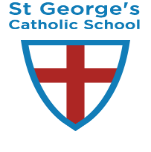 Year 1 – History Curriculum – Local Study and Toys 1 – WT  2 – ARE  3 - GDS  Name Historical Terms – How long ago was the Victorian Era ?Name things that have changed and things that have stayed the same in Minehead or Weston. Cause and Consequence – why have they changed ?Continuity and Change – compare changes in toys through observation and communicate this. Name traditional playground games. Explain that in the 19th Century, England was a Christian country and lots of people learned about and believed in The Bible. Know there were big divides between rich and poor in the Victorian era and this affected the toys they could buy. 